Wanny retro - wolnostojące narzędzie przyjemnościŁazienka jak z filmu? To możliwe!Wanny retro - lwie łapkiNadaj swojej łazience szczególny sznytWanny retro cechują się ciekawie skonstruowanymi nóżkami. Każda z nich posiada nóżki, które utrzymują wannę w powietrzu, Dodatkowo sprawiają, że nabiera ona lekkości i szczególnego sznytu. W ofercie znajdują się też wanny retro bez przelewu. Jeśli coś się wydarzy, nóżka się uszkodzi bądź zostanie urwana, to łatwo można je wymienić. Nóżki do wanny retro są w ofercie sklepu SanitBuy. Jednak Sanitbuy w asortymencie ma rozmaite wyposażenie łazienkowe. Są meble łazienkowe, grzejniki łazienkowe retro, brodziki, ceramika sanitarna, armatura retro oraz inne akcesoria niezbędne do urządzenia łazienki w taki sposób, by nam to odpowiadało.Jakie marki oferują wanny retro?Wśród oferowanych marek produktów łazienkowych są takie znane i szanowane marki jak: Globo, Marmite, Galassia i wiele innych. Każdy znajdzie taką markę, którą szanuje, lubi bądź ma dobre opinie. Wanny retro są w różnych kolorach. Zwykle wanny są w kolorze białym, lecz te retro często występują w specyficznych kolorach np. czarnym, bądź złotym. Złoty kolor to również typowa bardzo nóżek do wanien.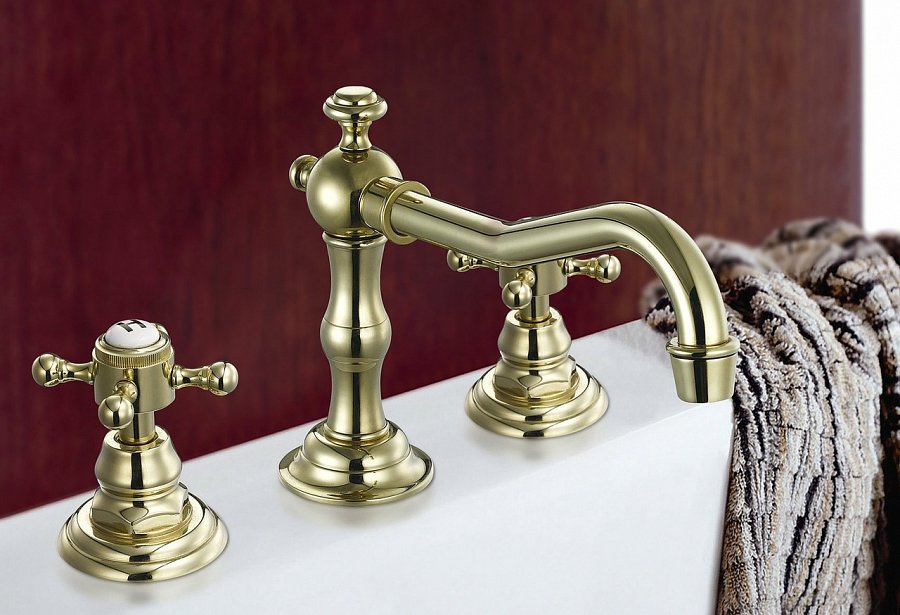 